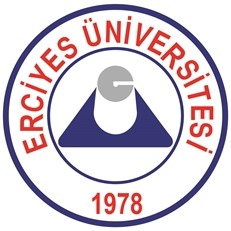 ERCİYES ÜNİVERSİTESİ KORUMA VE GÜVENLİK MÜDÜRLÜĞÜERCİYES ÜNİVERSİTESİ KORUMA VE GÜVENLİK MÜDÜRLÜĞÜERCİYES ÜNİVERSİTESİ KORUMA VE GÜVENLİK MÜDÜRLÜĞÜREVİZYON NOREVİZYON NOR.01R.01ERCİYES ÜNİVERSİTESİ KORUMA VE GÜVENLİK MÜDÜRLÜĞÜERCİYES ÜNİVERSİTESİ KORUMA VE GÜVENLİK MÜDÜRLÜĞÜERCİYES ÜNİVERSİTESİ KORUMA VE GÜVENLİK MÜDÜRLÜĞÜREVİZYON TARİHİREVİZYON TARİHİ02/10/202302/10/2023SÜREÇ FORMUSÜREÇ FORMUSÜREÇ FORMUSAYFA NOSAYFA NOSayfa 1 / 4 Ek-1Sayfa 1 / 4 Ek-1SÜREÇ BİLGİLERİSÜREÇ BİLGİLERİSÜREÇ BİLGİLERİSÜREÇ BİLGİLERİSÜREÇ BİLGİLERİSÜREÇ BİLGİLERİSÜREÇ BİLGİLERİSÜREÇ BİLGİLERİSÜREÇ BİLGİLERİSÜREÇ BİLGİLERİKODUKODUD-01D-01D-01D-01D-01D-01D-01D-01ADIADIYILLIK İZİNYILLIK İZİNYILLIK İZİNYILLIK İZİNYILLIK İZİNYILLIK İZİNYILLIK İZİNYILLIK İZİNTÜRÜTÜRÜ Yönetim Süreci Yönetim Süreci Yönetim Süreci Temel Süreç Temel Süreç Destek Süreç Destek Süreç Destek SüreçKATEGORİSİKATEGORİSİİNSAN KAYNAKLARI YÖNETİMİİNSAN KAYNAKLARI YÖNETİMİİNSAN KAYNAKLARI YÖNETİMİİNSAN KAYNAKLARI YÖNETİMİİNSAN KAYNAKLARI YÖNETİMİİNSAN KAYNAKLARI YÖNETİMİİNSAN KAYNAKLARI YÖNETİMİİNSAN KAYNAKLARI YÖNETİMİGRUBUGRUBUBİRİM BÜNYESİNDE ÇALIŞAN PERSONELİN YILLIK VE YASAL İZİNLERİNİN PLANLANMASI VE BU İZİNLERİN KULLANDIRILMASIBİRİM BÜNYESİNDE ÇALIŞAN PERSONELİN YILLIK VE YASAL İZİNLERİNİN PLANLANMASI VE BU İZİNLERİN KULLANDIRILMASIBİRİM BÜNYESİNDE ÇALIŞAN PERSONELİN YILLIK VE YASAL İZİNLERİNİN PLANLANMASI VE BU İZİNLERİN KULLANDIRILMASIBİRİM BÜNYESİNDE ÇALIŞAN PERSONELİN YILLIK VE YASAL İZİNLERİNİN PLANLANMASI VE BU İZİNLERİN KULLANDIRILMASIBİRİM BÜNYESİNDE ÇALIŞAN PERSONELİN YILLIK VE YASAL İZİNLERİNİN PLANLANMASI VE BU İZİNLERİN KULLANDIRILMASIBİRİM BÜNYESİNDE ÇALIŞAN PERSONELİN YILLIK VE YASAL İZİNLERİNİN PLANLANMASI VE BU İZİNLERİN KULLANDIRILMASIBİRİM BÜNYESİNDE ÇALIŞAN PERSONELİN YILLIK VE YASAL İZİNLERİNİN PLANLANMASI VE BU İZİNLERİN KULLANDIRILMASIBİRİM BÜNYESİNDE ÇALIŞAN PERSONELİN YILLIK VE YASAL İZİNLERİNİN PLANLANMASI VE BU İZİNLERİN KULLANDIRILMASISÜRECİN ÖZET TANIMISÜRECİN ÖZET TANIMISÜRECİN ÖZET TANIMISÜRECİN ÖZET TANIMISÜRECİN ÖZET TANIMISÜRECİN ÖZET TANIMISÜRECİN ÖZET TANIMISÜRECİN ÖZET TANIMISÜRECİN ÖZET TANIMISÜRECİN ÖZET TANIMIPersonelin hak etmiş olduğu yıllık izinleri planlamak, ücretli sosyal izinlerinin kullandırılması ile ilgili süreçPersonelin hak etmiş olduğu yıllık izinleri planlamak, ücretli sosyal izinlerinin kullandırılması ile ilgili süreçPersonelin hak etmiş olduğu yıllık izinleri planlamak, ücretli sosyal izinlerinin kullandırılması ile ilgili süreçPersonelin hak etmiş olduğu yıllık izinleri planlamak, ücretli sosyal izinlerinin kullandırılması ile ilgili süreçPersonelin hak etmiş olduğu yıllık izinleri planlamak, ücretli sosyal izinlerinin kullandırılması ile ilgili süreçPersonelin hak etmiş olduğu yıllık izinleri planlamak, ücretli sosyal izinlerinin kullandırılması ile ilgili süreçPersonelin hak etmiş olduğu yıllık izinleri planlamak, ücretli sosyal izinlerinin kullandırılması ile ilgili süreçPersonelin hak etmiş olduğu yıllık izinleri planlamak, ücretli sosyal izinlerinin kullandırılması ile ilgili süreçPersonelin hak etmiş olduğu yıllık izinleri planlamak, ücretli sosyal izinlerinin kullandırılması ile ilgili süreçPersonelin hak etmiş olduğu yıllık izinleri planlamak, ücretli sosyal izinlerinin kullandırılması ile ilgili süreç SÜREÇ KATILIMCILARI SÜREÇ KATILIMCILARI SÜREÇ KATILIMCILARI SÜREÇ KATILIMCILARI SÜREÇ KATILIMCILARI SÜREÇ KATILIMCILARI SÜREÇ KATILIMCILARI SÜREÇ KATILIMCILARI SÜREÇ KATILIMCILARI SÜREÇ KATILIMCILARISÜREÇ SAHİBİSÜREÇ SAHİBİSÜREÇ SAHİBİSÜREÇ SAHİBİGenel Sekreter, Genel Sekreter YardımcısıGenel Sekreter, Genel Sekreter YardımcısıGenel Sekreter, Genel Sekreter YardımcısıGenel Sekreter, Genel Sekreter YardımcısıGenel Sekreter, Genel Sekreter YardımcısıGenel Sekreter, Genel Sekreter YardımcısıSÜREÇ SORUMLULARISÜREÇ SORUMLULARISÜREÇ SORUMLULARISÜREÇ SORUMLULARIGenel Sekreter, Genel Sekreter Yard. Koruma ve Güvenlik Amiri, Bilgi İşlem Daire Başk.,Özel Güvenlik Sorumluları ve Personeli, İdari Büro PersoneliGenel Sekreter, Genel Sekreter Yard. Koruma ve Güvenlik Amiri, Bilgi İşlem Daire Başk.,Özel Güvenlik Sorumluları ve Personeli, İdari Büro PersoneliGenel Sekreter, Genel Sekreter Yard. Koruma ve Güvenlik Amiri, Bilgi İşlem Daire Başk.,Özel Güvenlik Sorumluları ve Personeli, İdari Büro PersoneliGenel Sekreter, Genel Sekreter Yard. Koruma ve Güvenlik Amiri, Bilgi İşlem Daire Başk.,Özel Güvenlik Sorumluları ve Personeli, İdari Büro PersoneliGenel Sekreter, Genel Sekreter Yard. Koruma ve Güvenlik Amiri, Bilgi İşlem Daire Başk.,Özel Güvenlik Sorumluları ve Personeli, İdari Büro PersoneliGenel Sekreter, Genel Sekreter Yard. Koruma ve Güvenlik Amiri, Bilgi İşlem Daire Başk.,Özel Güvenlik Sorumluları ve Personeli, İdari Büro PersoneliPAYDAŞLARPAYDAŞLARPAYDAŞLARPAYDAŞLARİç Paydaşlar İç Paydaşlar İç Paydaşlar İç Paydaşlar İç Paydaşlar İç Paydaşlar  SÜREÇ UNSURLARI SÜREÇ UNSURLARI SÜREÇ UNSURLARI SÜREÇ UNSURLARI SÜREÇ UNSURLARI SÜREÇ UNSURLARI SÜREÇ UNSURLARI SÜREÇ UNSURLARI SÜREÇ UNSURLARI SÜREÇ UNSURLARIGİRDİLERGİRDİLERGİRDİLERGİRDİLERYıllık İzin Talepleri, İstirahat ve Heyet Raporları, Düğün Davetiyeleri, Mazeret DilekçeleriYıllık İzin Talepleri, İstirahat ve Heyet Raporları, Düğün Davetiyeleri, Mazeret DilekçeleriYıllık İzin Talepleri, İstirahat ve Heyet Raporları, Düğün Davetiyeleri, Mazeret DilekçeleriYıllık İzin Talepleri, İstirahat ve Heyet Raporları, Düğün Davetiyeleri, Mazeret DilekçeleriYıllık İzin Talepleri, İstirahat ve Heyet Raporları, Düğün Davetiyeleri, Mazeret DilekçeleriYıllık İzin Talepleri, İstirahat ve Heyet Raporları, Düğün Davetiyeleri, Mazeret DilekçeleriKAYNAKLARKAYNAKLARKAYNAKLARKAYNAKLARPEYOSİS PEYOSİS PEYOSİS PEYOSİS PEYOSİS PEYOSİS ÇIKTILARÇIKTILARÇIKTILARÇIKTILARİzin Belgesiİzin Belgesiİzin Belgesiİzin Belgesiİzin Belgesiİzin BelgesiETKİLENDİĞİ SÜREÇLERETKİLENDİĞİ SÜREÇLERETKİLENDİĞİ SÜREÇLERETKİLENDİĞİ SÜREÇLERTüm süreçlerTüm süreçlerTüm süreçlerTüm süreçlerTüm süreçlerTüm süreçlerETKİLEDİĞİ SÜREÇLERETKİLEDİĞİ SÜREÇLERETKİLEDİĞİ SÜREÇLERETKİLEDİĞİ SÜREÇLERMemnuniyet süreciMemnuniyet süreciMemnuniyet süreciMemnuniyet süreciMemnuniyet süreciMemnuniyet süreciNOSÜREÇ FAALİYETİNİN TANIMI : YILLIK VE YASAL İZİNLERSÜREÇ FAALİYETİNİN TANIMI : YILLIK VE YASAL İZİNLERSÜREÇ FAALİYETİNİN TANIMI : YILLIK VE YASAL İZİNLERSÜREÇ FAALİYETİNİN TANIMI : YILLIK VE YASAL İZİNLERSÜREÇ FAALİYETİNİN TANIMI : YILLIK VE YASAL İZİNLERSÜREÇ KATILIMCILARISÜREÇ KATILIMCILARISÜREÇ KATILIMCILARISÜREÇ KATILIMCILARIF1İzin dönemlerine göre personelin yıllık izin planlamasının belirlenmesi, talep dilekçeleri ve grafiklerin hazırlanmasıİzin dönemlerine göre personelin yıllık izin planlamasının belirlenmesi, talep dilekçeleri ve grafiklerin hazırlanmasıİzin dönemlerine göre personelin yıllık izin planlamasının belirlenmesi, talep dilekçeleri ve grafiklerin hazırlanmasıİzin dönemlerine göre personelin yıllık izin planlamasının belirlenmesi, talep dilekçeleri ve grafiklerin hazırlanmasıİzin dönemlerine göre personelin yıllık izin planlamasının belirlenmesi, talep dilekçeleri ve grafiklerin hazırlanmasıKor.ve Güv. AmiriÖzel Güvenlik GörevlisiŞef ve Grup Sorumlularıİdari Büro PersoneliKor.ve Güv. AmiriÖzel Güvenlik GörevlisiŞef ve Grup Sorumlularıİdari Büro PersoneliKor.ve Güv. AmiriÖzel Güvenlik GörevlisiŞef ve Grup Sorumlularıİdari Büro PersoneliKor.ve Güv. AmiriÖzel Güvenlik GörevlisiŞef ve Grup Sorumlularıİdari Büro PersoneliF2İzin taleplerinin grup amirlerince düzenlenmesi, hizmetin aksamadan yürütülmesi için yeteri kadar personeli vardiyalarında bulundurmalarıİzin taleplerinin grup amirlerince düzenlenmesi, hizmetin aksamadan yürütülmesi için yeteri kadar personeli vardiyalarında bulundurmalarıİzin taleplerinin grup amirlerince düzenlenmesi, hizmetin aksamadan yürütülmesi için yeteri kadar personeli vardiyalarında bulundurmalarıİzin taleplerinin grup amirlerince düzenlenmesi, hizmetin aksamadan yürütülmesi için yeteri kadar personeli vardiyalarında bulundurmalarıİzin taleplerinin grup amirlerince düzenlenmesi, hizmetin aksamadan yürütülmesi için yeteri kadar personeli vardiyalarında bulundurmalarıKor.ve Güv.AmiriÖzel Güvenlik GörevlisiKor.ve Güv.AmiriÖzel Güvenlik GörevlisiKor.ve Güv.AmiriÖzel Güvenlik GörevlisiKor.ve Güv.AmiriÖzel Güvenlik GörevlisiF3Planlanan izinlerin listesinin çıkartılıp, peyosis üzerinden yazılması, sıhhi izinde istirahat/heyet raporun kontrolü, imzaların tamamlanarak, personelin izne ayrılması, ilgili amirlerin bilgilendirilmesi, evrakın dosyalanması, izin sonrası dönüşlerin takibiPlanlanan izinlerin listesinin çıkartılıp, peyosis üzerinden yazılması, sıhhi izinde istirahat/heyet raporun kontrolü, imzaların tamamlanarak, personelin izne ayrılması, ilgili amirlerin bilgilendirilmesi, evrakın dosyalanması, izin sonrası dönüşlerin takibiPlanlanan izinlerin listesinin çıkartılıp, peyosis üzerinden yazılması, sıhhi izinde istirahat/heyet raporun kontrolü, imzaların tamamlanarak, personelin izne ayrılması, ilgili amirlerin bilgilendirilmesi, evrakın dosyalanması, izin sonrası dönüşlerin takibiPlanlanan izinlerin listesinin çıkartılıp, peyosis üzerinden yazılması, sıhhi izinde istirahat/heyet raporun kontrolü, imzaların tamamlanarak, personelin izne ayrılması, ilgili amirlerin bilgilendirilmesi, evrakın dosyalanması, izin sonrası dönüşlerin takibiPlanlanan izinlerin listesinin çıkartılıp, peyosis üzerinden yazılması, sıhhi izinde istirahat/heyet raporun kontrolü, imzaların tamamlanarak, personelin izne ayrılması, ilgili amirlerin bilgilendirilmesi, evrakın dosyalanması, izin sonrası dönüşlerin takibiKor.ve Güv. AmiriÖzel Güvenlik GörevlisiŞef ve Grup Sorumlularıİdari Büro PersoneliKor.ve Güv. AmiriÖzel Güvenlik GörevlisiŞef ve Grup Sorumlularıİdari Büro PersoneliKor.ve Güv. AmiriÖzel Güvenlik GörevlisiŞef ve Grup Sorumlularıİdari Büro PersoneliKor.ve Güv. AmiriÖzel Güvenlik GörevlisiŞef ve Grup Sorumlularıİdari Büro PersoneliF4SÜREÇ KONTROL NOKTALARISÜREÇ KONTROL NOKTALARISÜREÇ KONTROL NOKTALARISÜREÇ KONTROL NOKTALARISÜREÇ KONTROL NOKTALARISÜREÇ KONTROL NOKTALARINOKONTROL NOKTASIKONTROL FAALİYETİNİN TANIMIKONTROL FAALİYETİNİN TANIMIKONTROL FAALİYETİNİN TANIMIKONTROL FAALİYETİNİN TANIMIK1GirdiMart ayı içerisinde yaz dönemi için personelin yıllık izin planlarının belirlenmesi, talep dilekçeleri ve grafiklerin hazırlanmasıMart ayı içerisinde yaz dönemi için personelin yıllık izin planlarının belirlenmesi, talep dilekçeleri ve grafiklerin hazırlanmasıMart ayı içerisinde yaz dönemi için personelin yıllık izin planlarının belirlenmesi, talep dilekçeleri ve grafiklerin hazırlanmasıMart ayı içerisinde yaz dönemi için personelin yıllık izin planlarının belirlenmesi, talep dilekçeleri ve grafiklerin hazırlanmasıK2ÇıktıKampüs alanında personelin yoğun olarak izin kullandığı dönemlerinde hizmetin aksamadan yürütülmesini sağlamakKampüs alanında personelin yoğun olarak izin kullandığı dönemlerinde hizmetin aksamadan yürütülmesini sağlamakKampüs alanında personelin yoğun olarak izin kullandığı dönemlerinde hizmetin aksamadan yürütülmesini sağlamakKampüs alanında personelin yoğun olarak izin kullandığı dönemlerinde hizmetin aksamadan yürütülmesini sağlamakK3Girdiİzin taleplerinin grup amirlerince düzenlenmesi, hizmetin aksamadan yürütülmesi için yeteri kadar personeli vardiyalarında bulundurmalarıİzin taleplerinin grup amirlerince düzenlenmesi, hizmetin aksamadan yürütülmesi için yeteri kadar personeli vardiyalarında bulundurmalarıİzin taleplerinin grup amirlerince düzenlenmesi, hizmetin aksamadan yürütülmesi için yeteri kadar personeli vardiyalarında bulundurmalarıİzin taleplerinin grup amirlerince düzenlenmesi, hizmetin aksamadan yürütülmesi için yeteri kadar personeli vardiyalarında bulundurmalarıK4ÇıktıHizmetin aksamaması, resmi izinlerin kullanılması Hizmetin aksamaması, resmi izinlerin kullanılması Hizmetin aksamaması, resmi izinlerin kullanılması Hizmetin aksamaması, resmi izinlerin kullanılması K5GirdiPlanlanan izinlerin listesinin çıkartılıp, peyosis üzerinden yazılması, sıhhi izinde istirahat/heyet raporun kontrolü, imzaların tamamlanarak, personelin izne ayrılması, ilgili amirlerin bilgilendirilmesi, evrakın dosyalanması, izin sonrası dönüşlerin takibiPlanlanan izinlerin listesinin çıkartılıp, peyosis üzerinden yazılması, sıhhi izinde istirahat/heyet raporun kontrolü, imzaların tamamlanarak, personelin izne ayrılması, ilgili amirlerin bilgilendirilmesi, evrakın dosyalanması, izin sonrası dönüşlerin takibiPlanlanan izinlerin listesinin çıkartılıp, peyosis üzerinden yazılması, sıhhi izinde istirahat/heyet raporun kontrolü, imzaların tamamlanarak, personelin izne ayrılması, ilgili amirlerin bilgilendirilmesi, evrakın dosyalanması, izin sonrası dönüşlerin takibiPlanlanan izinlerin listesinin çıkartılıp, peyosis üzerinden yazılması, sıhhi izinde istirahat/heyet raporun kontrolü, imzaların tamamlanarak, personelin izne ayrılması, ilgili amirlerin bilgilendirilmesi, evrakın dosyalanması, izin sonrası dönüşlerin takibiK6ÇıktıResmi izinlerin kayıtlanması ve arşivlenmesiResmi izinlerin kayıtlanması ve arşivlenmesiResmi izinlerin kayıtlanması ve arşivlenmesiResmi izinlerin kayıtlanması ve arşivlenmesiSÜREÇ HEDEFİPERFORMANS/İZLEME  GÖSTERGESİYÖNÜGÖSTEGE BİRİMİİZLEME PERİYODURAPORLAMA SORUMLUSUPersonelin hak etmiş olduğu yıllık izin, analık/babalık izni, ölüm izni, sıhhi, mazeret izinlerini kullandırmak Personel memnuniyeti↑Peyosis kayıtları, personel özlük dosyasıAylıkKoruma ve Güvenlik Amiriİdari Büro Personeli